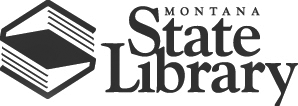 PO Box 201800  1515 East 6th Avenue  Helena, MT  59620   (406) 444-3115Montana State Library CommissionCOMMISSION BUSINESS & AGENDAAugust 11, 20156:30 p.m.Whitefish Community Library reception Whitefish, Montana(No business will be conducted)August 12, 20159:00 a.m.Central School MuseumKalispell, MontanaNo lunch break is plannedThe State Library Commission is committed to providing access to its proceedings in accordance with MCA Title 2, Ch. 3 Part 2 Open Meetings.  All meetings of the Commission will be streamed and recorded via an online meeting platform.The State Library Commission welcomes public comment.  The Chair will ask for public comment on agenda items throughout the meeting from persons attending the meeting in person and those attending the meeting through the online meeting platform. All comments received, including those received through the online meeting platform, become part of the official public record of the State Library Commission proceedings in accordance with MCA 2-3-212.Members of the public who wish to join the virtual meeting should contact Marlys Stark at 406-444-3384 by 5:00 pm on Monday, August 10, 2015.The Commission will move through the agenda as needed.  9:00 a.m.	Call to Order and introductionsNew commissioners (tentative)Approval of Minutes – ActionJune 23, 2015April 8, 2015 FinalState Librarian's report – StappMSL Managers Fiscal Year ’16 proposed work plan priorities – MSL ManagersFY’15 Montana State Library closing budget – Schmitz – ActionFY’16 Montana State Library opening budget – Schmitz – Action Library Development Study Task Force update – StappLSTA FY ’14 Statewide Projects Budget update – McHugh - ActionMemoBudget    	Tablet training lab use policy review – McHughMemoPolicyReservation Form Libraries and the Maker Movement – OrbanMontana State Library Trust request Talking Book Library Volunteer Luncheon – McHugh – ActionMemoEstimated ExpensesMontana Talking Book Library Loan Policy Review – McHugh – ActionMemoPolicyCommission Bylaws - Stapp – Action	Election of Commission Officers – Action		Commission Goals and Objectives – CommissionOctober 2015 meeting date suggested change to October 13 - ActionFY ‘16 Commission work plan - ActionCommission Calendar 2015 Fall Workshop, October 2-3, Helena, Red Lion Colonial Inn Commission attendance at Fall Federation meetingsGolden Plains Federation Meeting, September 10, 2015, Wolf PointBroad Valleys Federation Meeting, September 22, 2015, GoToMeeting/Conference CallSouth Central Federation Meeting, September 26, 2015, ForsythPathfinder Federation meeting, October 22, 2015, Ft. BentonTamarack Federation meeting, October 22, 2015, Conference CallSagebrush Federation Meeting, November 7, 2015, Miles CityTo see all library events, please visit the MSL event calendar at https://app.mt.gov/cal/html/event?eventCollectionCode=msl. Public Comment on any matter not contained in this agenda and that is within the jurisdiction of the State Library Commission.Other Business & Announcements Adjournment12:00 p.m.ImagineIf Library Lunch & LearnKalispell, Montana(No business will be conducted)